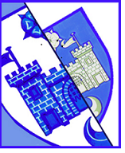 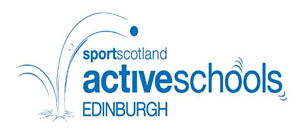 TYNECASTLE SPORT CLUBS Term 1 2019/2020www.joininedinburgh.org and type the Activity code in the Activity Search Box.  Please book by going to:  www.joininedinburgh.org and type in the Activity Code in the Activity Search Box.New Clubs are likely to be added once coaches have been confirmed.Ricky Karoyan – Active Schools Co-ordinator,  Ricky.1.Karoyan@ea.edin.sch.uk                                                     	ClubWhoWhereDayTimesDatesActivity Code/CostDanceS1 – S6Assembly HallMonday 1pm – 1.25pm 26th August, 2nd, 9th, 23rd, 30th Sept, 7th, 28th Oct, 4th, 11th, 18th, 25th Nov,  2nd DecTYN-112                        FREEVolleyballS1 – S6Games HallMonday3.30pm - 4.30pm 26th August, 2nd, 9th, 23rd, 30th Sept,7th, 28th Oct,  4th, 11th, 18th, 25th Nov,  2nd DecTYN-112                        FREEDanceS3Gym HallMonday3.30pm – 4.30pm26th August, 2nd, 9th, 23rd, 30th Sept,7th, 28th Oct,  4th, 11th, 18th, 25th Nov,  2nd DecTYN-112                        FREEDanceS2Assembly HallMonday3.30pm – 4.30pm26th August, 2nd, 9th, 23rd, 30th Sept7th, 28th Oct, 4th, 11th, 18th, 25th Nov,  2nd DecTYN-112                        FREEHearts FootballS1 – S2AstroMonday3.30pm – 4.30pm26th August,2nd, 9th, 23rd, 30th Sept,7th, 28th Oct, 4th, 11th, 18th, 25th Nov,  2nd DecTYN-112                        FREEGirls RugbyS1 – S4AstroMonday3.30pm - 4.30pm26th August,2nd, 9th, 23rd, 30th Sept7th, 28th Oct, 4th, 11th, 18th, 25th Nov,  2nd DecTYN-112                        FREEGirls YogaS1Double Maths Room Tuesday12.50pm – 1.20pm27th August, 3rd, 10th, 17th Sept (4 wks)TYN-113                           FREEGirls YogaS2Double Maths Room Tuesday12.50pm – 1.20pm24th Sept, 1st, 8th Oct (3 wks)TYN-114F                         FREEBasketball (MIXED)S1 – S3Large Games HallTuesday3.30pm – 5pm27th August, 3rd, 10th, 17th, 24th Sept,1st, 8th, 29th Oct, 5th, 12th, 19th, 26th Nov, 3rd DecTYN-109                       £13DanceS4 – S6Gym HallTuesday3.30pm – 4.30pm27th August, 3rd, 10th, 17th, 24th Sept,1st, 8th, 29th Oct, 5th, 12th, 19th, 26th Nov, 3rd DecTYN-112                       FREEBadmintonS1 – S2Games HallWednesday1pm – 1.25pm28th August, 4th, 11th, 18th, 25th Sept, 2nd, 9th, 23rd, 30th Oct, 6th, 13th, 20th, 27th Nov, 4th DecTYN-112                      FREEBoys rugbyS1 – S4PEWednesday3.30pm – 4.45pm 28th August, 4th, 11th, 18th, 25th Sept, 2nd, 9th, 23rd, 30th Oct, 6th, 13th, 20th, 27th Nov, 4th DecTYN-112                      FREETable TennisS1 – S3Drama Wednesday3.30pm – 4.45pm28th August, 4th, 11th, 18th, 25th Sept, 2nd, 9th, 23rd, 30th Oct, 6th, 13th, 20th, 27th Nov, 4th DecTYN-112                      FREETable TennisS4 – S6DramaWednesday6pm – 8.30pm28th August, 4th, 11th, 18th, 25th Sept, 2nd, 9th, 23rd, 30th Oct, 6th, 13th, 20th, 27th Nov, 4th DecTYN-112                      FREEBasketball (GIRLS)S1 - S6Large Games HallWednesday3.30pm – 6pm28th August, 4th, 11th, 18th, 25th Sept, 2nd, 9th, 23rd, 30th Oct, 6th, 13th, 20th, 27th Nov, 4th DecTYN-111                      £14WaterpoloS1 – S6Forresters PoolWednesday4.45pm – 5.45pm28th August, 4th, 11th, 18th, 25th Sept, 2nd, 9th, 23rd, 30th Oct, 6th, 13th, 20th, 27th Nov, 4th DecShona.clark@ea.edin.sch.uk07776151522Highland DancingS1 – S6Fitness GymThursday1pm – 1.25pm29th August, 5th, 12th, 19th, 26th Sept,3rd, 10th, 24th, 30th, Oct, 7th, 14th, 21st, 28th Nov, 5th DecTYN-112                         FREEBasketball (BOYS)S3 – S6Large Games HallThursday3.30pm – 6pm29th August, 5th, 12th, 19th, 26th Sept,3rd, 10th, 24th, 30th, Oct, 7th, 14th, 21st, 28th Nov, 5th DecTYN- 110                     £14DanceS1Gym HallThursday 3.30pm – 4.30pm29th August, 5th, 12th, 19th, 26th Sept,3rd, 10th, 24th, 30th, Oct, 7th, 14th, 21st, 28th Nov, 5th DecTYN-112                      FREEGirls FootballS1 – S6AstroThursday3.30pm – 4.30pm29th August, 5th, 12th, 19th, 26th Sept,3rd, 10th, 24th, 30th, Oct, 7th, 14th, 21st, 28th Nov, 5th DecTYN-112                      FREENetballS1 – S6Gym HallFriday 12.15pm - 1.15pm30th August, 6th, 13th, 20th, 27th, Sept, 4th, 11th, 25th Oct, 1st, 8th, 15th, 22nd, 29th Nov, 6th DecTYN-112                      FREES4 Football TeamS4AstroFriday12.30 - 1.30pm 30th August, 6th, 13th, 20th, 27th, Sept, 4th, 11th, 25th Oct, 1st, 8th, 15th, 22nd, 29th Nov, 6th DecTYN-112                      FREE